Nama saya RAHMAT GUNAWAN, saya lahir di kecamatan klambu kabupaten grobogan pada tanggl 15 mei 1997. Awal mula saya tertarik bermain bola volly pada saat saya kelas 1 SMP, Di SMPN 1 KLAMBU, saya termotivasi bermain volly ketika melihat kakak sepupu saya saat mengikuti Turnamen bola volly antar desa di kecamatan klambu pada taun 2010, lalu saya mulai ikutan Latian volly setiap sore di kampung saya dan mulai mengikuti exstra bola volly di SMP, pada saat kelas 2 SMP Saya mulai mengikuti iven POPDA SMP kabupaten GROBOGAN, setelah Lulus dari SMP,  saya masuk di SMKN 3 KUDUS, di situ saya mengikuti extra bola volly dan di suruh ikut latia di club oleh pelatih volly di SMK, pada saat kelas 2 SMK saya mulai mengikuti POPDA  SLTA KABUPATEN KUDUS, alhamdulilah meraih juara 2 dan tim/ sekolahan saya berhak mewakili kab. KUDUS di iven O2SN (olimpiade olahraga siswa nasional) provinsi jawa tengah. Setelah lulus SMK saya masuk di IAIN KUDUS pada taun 2016 di jurusan USHULLUDIN Prodi AQIDAH FILSAFAT ISLAM . Saya mengikuti organisasi olahraga di cabang olahraga bola volly,  dan setiap ada sleksi persiapan buat pomrayon porseni ataupun pionir saya selalu mengikuti sleksi tersebut dan alhamdulilah saya selalu lulus sleksi tersebut, pada taun 2016 Saya mengikuti porseni di TULUNGAGUNG, 2017 POMRAYON JATENG, 2018 porseni di PURWOKERTO, 2019 POMRAYON  JATENG, pada saat POMRAYON JATENG 2019 ini lah tim volly IAIN KUDUS berhasil meraih juara ke 3 se jawa tengah, saya merasakan kepuasa tersendiri ketika bisa membawa nama IAIN KUDUS meraih juara 3, dan bisa membuktikan ke kampus-kampus tetangga bahwa cabor bola volly IAIN KUDUS mampu bersaing di iven POMRAYON JATENG.  Saya merasa tidak sia-sia usaha saya latian di sela-sela kesibukan kuliah saya selama ini,  dan saat ini tim bola volly IAIN KUDUS juga masih menjalani latian setiap malam setelah melaksanakan solat tarawih untuk persiapan PIONIR di MALANG bulan juli nanti.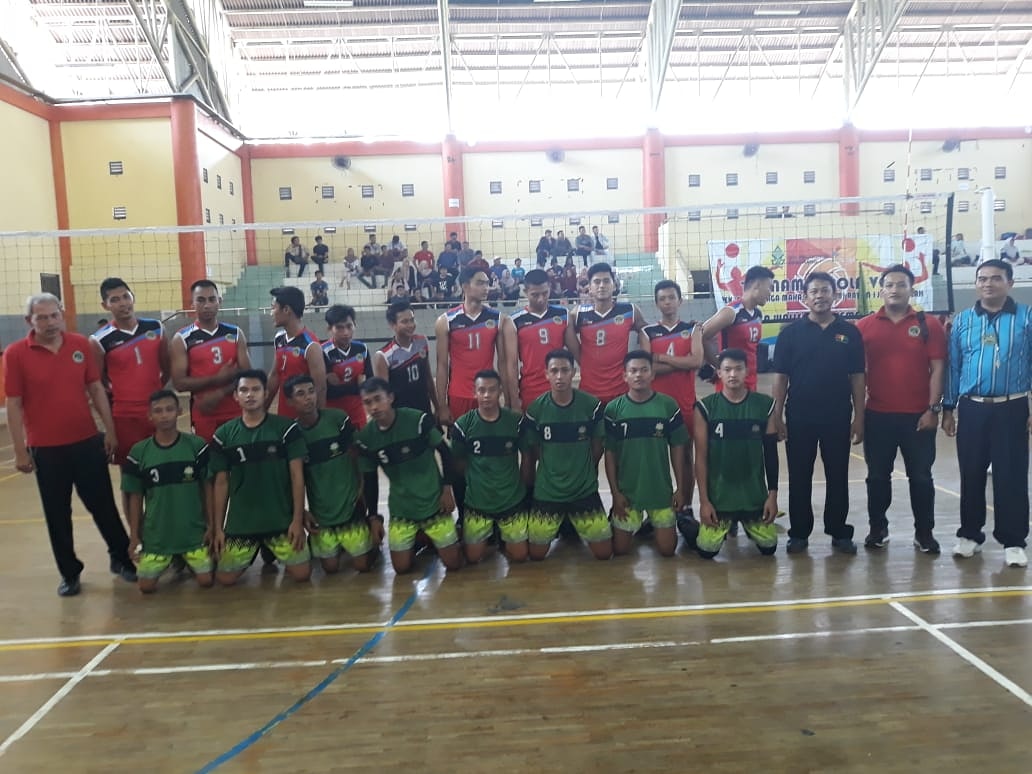 